Colegio Isabel Riquelme 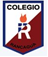 U.T.P.GUÍA DIGITAL N°2        OBJETIVOS Y CONTENIDOS CONCEPTUALESASIGNATURA: ARTE VISUALES    CURSO:   6° AÑO BDOCENTE: ENRIQUE CERÓNSEMANA: 6 al 10 ABRIL  OBJETIVO DE APRENDIZAJE CONTENIDOOA1: Crear trabajo de arte a partir de sus propias ideas y de la observación del entorno culturalEntorno culturalOBJETIVO DE LA CLASE HABILIDADES Crear obra artística en que se aprecie un paisaje cultural Creación – Expresión 